 	   DOMANDA DI VALUTAZIONE MULTIDIMENSIONALE 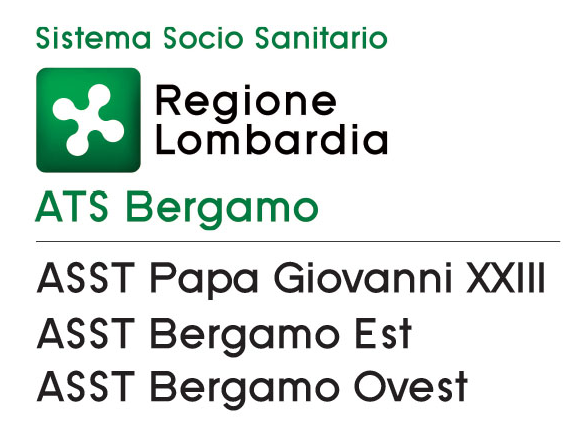 A FAVORE DI PERSONE CON GRAVISSIMA DISABILITÀ PER LA PROSECUZIONE DELLA MISURA B1 ai sensi della DGR n. XI/5791/2021Spett. le ASST ……………………………….……………………………………………………………………………………Il/La sottoscritto/a Cognome _______________________________________             Nome _________________________________nato/a a ________________________________      prov. (______)          il ______/______/__________codice fiscale __________________________________________residente a _________________________________________        prov. (________) cap _______________ in via/pza  __________________________________________    n° ________ in qualità di diretto interessato oppure (da compilarsi fino a “CHIEDE” solo qualora il dichiarante non sia il diretto interessato barrando SOLO UNO dei quadratini sottostanti e compilando i dati della persona con disabilità gravissima)tutore/curatore/procuratore/amm. di sostegno (provvedimento nomina _________________________ )genitore, in possesso della responsabilità genitoriale:in via esclusivain modo congiuntoaltro ____________________________________________   (specificare)del/la Sig./Sig.ra affetto/a gravissima disabilità:  Cognome _____________________________________     Nome _________________________________nato/a a _______________________________________   prov. ( ______ ) il ______/______/__________codice fiscale __________________________________________  residente a _____________________________________________    prov. ( ___ ) cap _______________ via/p.za  _________________________________________________________________    n° ___________CHIEDE la valutazione multidimensionalea tal fine, ai sensi degli artt. 46 e 47 del DPR 445 del 28/12/2000, consapevole delle sanzioni penali previste in caso di falsità in atti e dichiarazioni mendaci e della decadenza dai benefici eventualmente conseguiti sulla base di dichiarazioni non veritiere (art. 75 e art. 76 del D.P.R. 445/2000), sotto la propria responsabilità;DICHIARAche la persona in condizioni di gravissima disabilità:è residente in Regione Lombardia (alla data di presentazione della domanda)è domiciliata nel Comune di ____________________________________ (prov. ________) in via/p.za __________________________________   n° ___________è beneficiaria di indennità di accompagnamento o definita in condizione di non autosufficienza ai sensi dell’allegato 3 del DPCM n. 159/2013 si trova al momento della presentazione della domanda a domicilio è in una delle condizioni previste nell’elenco sotto riportato (ex art. 2 DPCM del 27.11.2017):  (barrare la voce interessata)A. persone in condizione di coma, Stato Vegetativo (SV) oppure di Stato di Minima Coscienza (SMC) e con punteggio nella scala Glasgow Coma Scale (GCS)<=10;B. persone dipendenti da ventilazione meccanica assistita o non invasiva continuativa (24 ore 7 giorni su 7);C. persone con grave o gravissimo stato di demenza con un punteggio sulla scala Clinical Dementia Rating Scale (CDRS)>=4;D. persone con lesioni spinali fra C0/C5, di qualsiasi natura, con livello della lesione, identificata sulla scala ASIA Impairment Scale (AIS) di grado A o B. Nel caso di lesioni con esiti asimmetrici ambedue le lateralità devono essere valutate con lesione di grado A o B;E. persone con gravissima compromissione motoria da patologia neurologica o muscolare, valutate con la scala, tra le seguenti, appropriata in relazione alla patologia: Medical Research Council (MRC) con bilancio muscolare complessivo ≤ 1 ai 4 arti, Expanded Disability Status Scale (EDSS) con punteggio alla ≥ 9, Hoehn e Yahr mod in stadio 5;F. persone con deprivazione sensoriale complessa intesa come compresenza di minorazione visiva totale o con residuo visivo non superiore a 1/20 ad entrambi gli occhi o nell’occhio migliore, anche con eventuale correzione o con residuo perimetrico binoculare inferiore al 10 per cento e ipoacusia, a prescindere dall’epoca di insorgenza, pari o superiore a 90 decibel HTL di media fra le frequenze 500, 1000, 2000 hertz nell’orecchio migliore;G. persone con gravissima disabilità comportamentale dello spettro autistico ascritta al livello 3 della classificazione del DSM-5;H. persone con diagnosi di Ritardo Mentale Grave o Profondo secondo classificazione DSM-5, con QI<=34 e con punteggio sulla scala Level of Activity in Profound/Severe Mental Retardation (LAPMER) <= 8;I. ogni altra persona in condizione di dipendenza vitale che necessiti di assistenza continuativa e monitoraggio nelle 24 ore, 7 giorni su 7, per bisogni complessi derivanti dalle gravi condizioni psicofisiche. necessita a domicilio di assistenza continuativa nelle 24 ore da parte di uno o più caregiver individua come caregiver familiare il/la sig./ra   __________________________________ (cognome e nome)____________________________________________ (specificare grado di parentela o vicinanza e allegare – se non già in possesso della ASST -  il documento di identità) Codice Fiscale _____________________________________________ che dedica ___________ ore al giorno alla funzione di caregiver si avvale di personale di assistenza (per assistenza tutelare ad es. badante, ausiliario socio assistenziale – es. ASA/OSS -, assistente personale, assistente familiare iscritto al Registro Assistenza familiare ex l.r. n. 15/2015, …) regolarmente assunto:    NO   SI, come da contratto - o altra documentazione di cui alla dgr n. XI/5791/2021 - allegati: Tempo pieno 	(_________ totale ore settimanali)Part-time 	(_________ totale ore settimanali)>= 10 ore/settimanali 	(_________ totale ore settimanali)con validità dal __________________   a _________________________________________________________   			(inserire data inizio)	(inserire data di fine, se prevista, o dicitura “tempo indeterminato”)e pertanto s'impegna a presentare, a cadenza trimestrale, autocertificazione ai sensi del DPR n. 445/2000 per la parte relativa alle quote di costo legate al cedolino, o dalle fatture emesse da ente terzo/professionista, integrata periodicamente con copia della quietanza relativa al pagamento dei contributi previdenziali;Inoltre essendo a conoscenza dei criteri e dei benefici previsti dalla dgr n. XI/5791/2021 e delle incompatibilità di questi con la fruizione di alcuni servizi ed interventi del complessivo sistema d’offertaDICHIARA che la persona in condizione di gravissima disabilità attualmente:FREQUENTA servizi prima infanzia  	   NO         SIFREQUENTA la scuola (tutti i gradi fino alla scuola media superiore)   	   NO         SI È INSERITA in una Unità d’offerta residenziale socio-sanitaria o sociale 	   NO         SI(es. Residenza Sanitario assistenziale per Anziani, Residenza Sanitario Assistenziale per Disabili,  Comunità Alloggio sociosanitaria, Hospice, Misura residenzialità per minori con gravissima disabilità, Comunità Alloggio Disabili, Comunità Educativa, …) 	È INSERITA in una Unità d’offerta semiresidenziale sanitaria, socio-sanitaria o sociale 	   NO         SI(es. Centro Diurno per Disabili, Centro Diurno Integrato per anziani, Riabilitazione in diurno continuo, regime semiresidenziale di Neuropsichiatria Infanzia e Adolescenza, Centro Socio educativo, Sperimentazione riabilitazione minori disabili diurna …)Se SÌ (solo punti 12 e 13), per un totale ore settimanale di _______________ (come da dichiarazione della struttura)USUFRUISCE dei seguenti servizi/misure:misura RSA aperta (ex dgr 7769/2018)  	   NO         SI eventuale data di dimissione _____/_____/_________sostegni Dopo di Noi  (ex dgr 3054/2020)	   NO         SIspecificare la tipologia di sostegno _________________________________________________buono progetti vita indipendente	   NO         SIspecificare con quale di misura _____________________________________________________misura Bonus per assistente familiare (ex l.r. 15/2015 – DGR e smi) 	   NO         SIvoucher anziani al caregiver di persona non autosufficiente (ex dgr 7487/2017) 	   NO         SI misura Home Care Premium/INPS	   NO         SIspecificare la tipologia di sostegno _________________________________________________misura B2 (ex DGR n. XI/5791/2021)  	   NO         SIeventuale data di dimissione _____/_____/_________altri contributi economici/misure di sostegno  	   NO         SIspecificare ________________________________________________________________________________altri servizi  	   NO         SIspecificare ________________________________________________________________________________è consapevole del fatto che l’effettuazione di una valutazione multidimensionale della propria situazione può richiedere documentazione integrativa e l’accesso domiciliare da parte di personale della ASST di residenza;è a conoscenza che l’ATS e l’ASST, ai sensi dell’art. 71 del D.P.R. 445/2000, potranno procedere a idonei controlli diretti ad accertare la veridicità delle dichiarazioni rese e che l’eventuale riscontro di non veridicità di quanto dichiarato comporterà il decadimento del beneficio ottenuto e la restituzione delle somme indebitamente percepite in base alle normative vigenti nonché l’eventuale segnalazione all’Autorità giudiziaria competente;si impegna a comunicare tempestivamente alla ASST di riferimento e alla ATS (Ente erogatore del contributo) qualunque variazione che implichi la rimodulazione, sospensione o l’interruzione del contributo mensile secondo quanto previsto dalla dgr n. XI/5791/2021;di essere a conoscenza che in caso di domanda non compilata in ogni sua parte e/o non presentazione della documentazione, indicata nella sottostante sezione ALLEGA, l’istanza sarà considerata non completa e pertanto ritenuta non ammissibile;di aver preso visione dell’informativa all’utenza della ASST relativa alla misura B1di esprimere il proprio consenso affinché i dati personali forniti possano essere trattati nel rispetto del Regolamento Ue 2016/679 e del D.Lgs. n. 196/2003 novellato dal D.Lgs. n. 101/2018. In mancanza del consenso al trattamento dei dati, l’Ente preposto sarà impossibilitato ad erogare le prestazioni/servizi richiesti e ad adempiere agli obblighi previsti dalla legge.Per gli adempimenti connessi alla presente procedura si precisa che:I dati personali o sensibili presenti nell’istanza, sono necessari per poter erogare le prestazioni, i servizi e i contributi richiesti, per gli adempimenti di legge nonché per finalità istituzionali connesse all’attività dell’Ente. I dati stessi potranno essere trattati anche in seguito al termine della prestazione erogata, nei limiti sopraindicati.Il trattamento e l’archiviazione dei dati avverrà mediante l’utilizzo di strumenti idonei a garantire la sicurezza e la riservatezza e potrà essere eseguito sia mediante supporti cartacei che attraverso mezzi informatici.I dati forniti non saranno diffusi a soggetti indeterminati in qualunque modo, anche mediante la loro messa a disposizione o consultazione.Tali dati saranno comunicati ai seguenti soggetti determinati:Operatori degli Uffici dell’ASST afferenti all’ATS, appositamente incaricati, ai quali la conoscenza e/o il trasferimento dei dati personali risulti necessaria o sia comunque funzionale allo svolgimento dell’attività istituzionale; Operatori degli Uffici dell’ATS, appositamente incaricati ai quali la conoscenza e/o il trasferimento dei dati personali risulti necessaria o sia comunque funzionale allo svolgimento dell’attività istituzionale dell’Ente;Società, Enti/Aziende, accreditate e contrattualizzate, per l’erogazione del Voucher Socio Sanitario e nominate Responsabili del trattamento dei dati personali;Società, Enti/Aziende che, per conto dell’ATS, forniscano specifici servizi elaborativi, che svolgano attività connesse, strumentali o di supporto a quella dell'Ente od attività necessarie all’esecuzione di tutte le prestazioni da Lei richieste o che richiederà;soggetti, pubblici e privati, che possono accedere ai dati personali in forza di disposizioni di legge, di regolamento o di normativa comunitaria, nei limiti previsti da tali norme;operatori dei Comuni/Uffici di Piano, nell’ambito di verifiche e di progetti specifici finalizzati all’integrazione dei servizi socio-assistenziali con i servizi socio-sanitari;suo medico di famiglia (medico di medicina generale o pediatra).I riferimenti del Titolare del trattamento dati, del Responsabile del trattamento dati e del Responsabile protezione dati (RPD/DPO) sono depositati presso gli uffici preposti dei singoli enti autorizzati al trattamento dei dati.A tal fineALLEGA (tutti i documenti elencati sono obbligatori per l’accoglimento della domanda)PER LE DOMANDE DI PROSECUZIONE:modello ISEE in corso di validità alla data di presentazione della domanda *socio sanitario (per adulti e anziani) - compreso quello corrente – modello ISEE ordinario (per minori) - compreso quello corrente – *ATTENZIONE per la definizione dell’istruttoria è possibile presentare copia della vecchia certificazione di ISEE unendo copia della ricevuta di richiesta al CAF con riserva di produrre quella in corso di validità. In questo caso è necessario compilare e firmare la dichiarazione nel riquadro a pagina 6copia del documento d’identità in corso di validità e del codice fiscale del dichiarante  	(si ricorda che in caso di responsabilità genitoriale congiunta deve essere prodotta da entrambi i genitori)copia del contratto o del documento con validità fiscale relativo al personale di assistenza (se presente e solo se non già consegnato) e copia del versamento contributi previdenziali (in caso di personale di assistenza assunto regolarmente) dichiarazione della struttura semiresidenziale in cui siano indicati la tipologia di posto occupato e il monte ore settimanale (SOLO se frequentante)modello 1 (qualora necessario)modello 2 comunicazione dati economici (in caso di variazione di quanto a suo tempo comunicato)solo per i minori con disturbi dello spettro autistico - lettera g – è necessaria la certificazione dello Specialista se quella precedente è stata rilasciata 24 mesi primaEd infine CHIEDEche tutti i contatti e le comunicazioni avvengano esclusivamente con:Cognome ________________________________    Nome ______________________________via/p.za _______________________________________________   n° ________ Comune  ___________________________________ Prov. (____) CAP _______________ telefono _________________________________  cell. _________________________________indirizzo e-mail __________________________________________________________________Luogo e data	 				 Firma (1)						____________________________				___________________________________________								                 firma del dichiarante___________________________________________firma dell’altro genitore in possesso dellaresponsabilità genitorialenel caso in cui la domanda riguarda un minore, e sia compilata da uno dei genitori esercenti la responsabilità genitoriale in maniera congiunta, deve essere sottoscritta per adesione/accettazione da entrambi i genitori.da compilare SOLO se ISEE non è in corso di validitàIl sottoscritto ______________________________________________ (nominativo)ai sensi del DPR n. 455/2000,DICHIARA di:aver presentato copia della certificazione ISEE con allegato copia della ricevuta di richiesta al CAF attestante l’appuntamento il giorno____/____/________ alle ore _______ e a tal fine SI IMPEGNAa produrre la nuova documentazione appena in possesso e comunque entro i successivi 30 giorni dalla data dell’appuntamento pena la sospensione, del contributo sino al perfezionamento dell’istanza.____________________________				              ________________________________ 	        data							              firma del dichiaranteModello 1Dichiarazione ai sensi del D.P.R. n° 445/2000 art.4, comma 2La dichiarazione nell'interesse di chi si trovi in una situazione di impedimento temporaneo, per ragioni connesse allo stato di salute, è sostituita dalla dichiarazione, contenente espressa indicazione dell'esistenza di un impedimento, resa dal coniuge o, in sua assenza, dai figli o, in mancanza di questi, da altro parente in linea retta o collaterale fino al terzo grado, al pubblico ufficiale o incaricato di pubblico servizio, previo accertamento dell'identità del dichiaranteSpazio riservato a chi rende la dichiarazione ai sensi dell’ art. 4 D.P.R. 445/2000Il/la sottoscritto/a (cognome)…………………………..………………(nome)………………………….…………….Nato/a a (comune di nascita; se nato/a all’estero, specificare lo Stato)………………………….……………………….prov(…….) il ……………/…………./……………….Residente a………….…………………prov.(………) via………………………………….……………..n………In qualità di……………………………………….(coniuge o, in sua assenza, figlio o, in mancanza di questi, altro parente in linea retta o collaterale fino al terzo grado) del Sig./ra…………………………………………………..…….Nato/a a (comune di nascita; se nato/a all’estero, specificare lo Stato)………………………….……………………….prov(…….) il ……………/…………./……………….Residente a……………………………prov.(………) via………………………………….………………..n………Attesta l’impedimento del Sig./ra…………………………………………………..…….dovuto al suo stato di salute a redigere e sottoscrivere la presente domanda consapevole delle sanzioni previste dall’art. 76 del d.p.r. 445/2000 per le ipotesi di falsità in atti e dichiarazioni mendaci.Luogo e data								Firma del dichiarante……………………							………………………………………Spazio riservato al Pubblico Ufficiale o incaricato di pubblico servizioAttesto ai sensi dell’art.30 del D.P.R. 445/2000, che il sig/ra……………………………………………………. ha reso e sottoscritto in mia presenza la su estesa dichiarazione.   Luogo e data				     Il Pubblico Ufficiale/incaricato di pubblico servizio……………………….…				      ………………………………………………………...…..								 (nome e cognome e qualifica)Modello 2COMUNICAZIONE ESTREMI PER LA LIQUIDAZIONE DEL CONTRIBUTO MENSILE MISURA B1(NON POSSIBILE SU LIBRETTI POSTALI)Il sottoscritto _____________________________________________, a completamento dell’istanza per l’ammissibilità alla misura B1 a favore di _______________________________________________, COMUNICAgli estremi per la liquidazione del contributo tramite bonifico sul conto corrente identificato dalle seguenti coordinate:Istituto ________________________________ Agenzia _________________________________ Codice IBAN del conto corrente (27 caratteri)|__|__|__|__|__|__|__|__|__|__|__|__|__|__|__|__|__|__|__|__|__|__|__|__|__|__|__|dichiarando che il medesimo conto corrente è: intestato alla persona affetta da disabilità gravissima (senza altri cointestatari) cointestato alla persona affetta da disabilità gravissima, comunicando di seguito i dati relativi al cointestatarioCognome e nome del cointestatario del conto corrente____________________________________________________________________________________Codice Fiscale del cointestatario del conto corrente|__|__|__|__|__|__|__|__|__|__|__|__|__|__|__|__| (in caso di soggetto minorenne) intestato/cointestato ai seguenti genitoriGenitore ACognome e nome del intestatario del conto corrente____________________________________________________________________________________Codice Fiscale del cointestatario del conto corrente|__|__|__|__|__|__|__|__|__|__|__|__|__|__|__|__|Genitore BCognome e nome del cointestatario del conto corrente____________________________________________________________________________________Codice Fiscale del cointestatario del conto corrente|__|__|__|__|__|__|__|__|__|__|__|__|__|__|__|__|Data____/____/________                                       Firma ______________________________